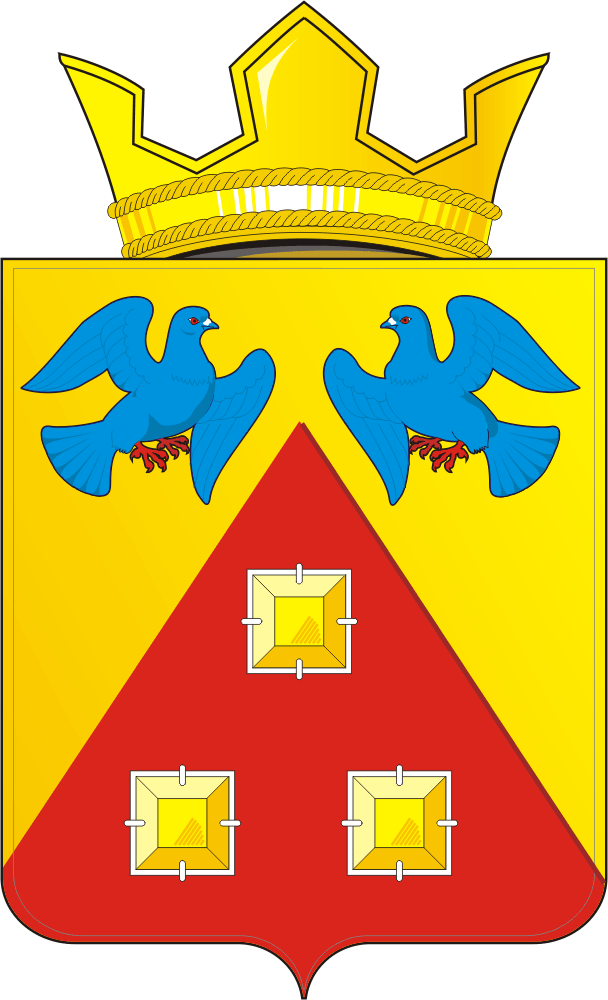 КОНТРОЛЬНО – СЧЕТНЫЙ ОРГАН «СЧЕТНАЯ ПАЛАТА»МУНИЦИПАЛЬНОГО ОБРАЗОВАНИЯ САРАКТАШСКИЙ ПОССОВЕТ САРАКТАШСКОГО РАЙОНА ОРЕНБУРГСКОЙ ОБЛАСТИ462100, Оренбургская область, п.Саракташ, ул.Свердлова/Депутатская, 5/5, тел. (35333) 6-11-97 E-mail: lan-ksp@mail.ru_____________________________________________            « 10 » августа 2022 г.                                                                                                       № 3   ЗАКЛЮЧЕНИЕна проект решения Совета депутатов муниципального образования Саракташский поссовет «О внесении изменений в решение Совета депутатов муниципального образования Саракташский поссовет от 17 декабря 2021 года №73 «О бюджете муниципального образования Саракташский поссовет на  2022 год и на плановый период 2023 и 2024 годов»         Заключение контрольно-счетного органа «Счетная палата» муниципального образования Саракташский поссовет (далее – Счетная палата) на проект решения Совета депутатов муниципального образования Саракташский поссовет «О внесении изменений в решение Совета депутатов муниципального образования Саракташский поссовет от 17 декабря 2021 года №73 «О бюджете муниципального образования Саракташский поссовет на 2022 год и на плановый период 2023 и 2024 годов» (далее – Проект решения) подготовлено в соответствии с требованиями Бюджетного кодекса Российской Федерации, Федерального закона от 07.02.2011 № 6-ФЗ «Об общих принципах организации деятельности контрольно-счетных органов субъектов Российской Федерации и муниципальных образований», Положения «О бюджетном процессе в муниципальном образовании Саракташский поссовет», утвержденного решением Совета депутатов муниципального образования Саракташский поссовет от 28.11.2016г. № 95, Положения о контрольно-счетном органе «Счетная палата» муниципального образования Саракташский поссовет Саракташского раона Оренбургской области», утвержденного решением Совета депутатов муниципального образования Саракташский поссовет от 29.10.2021г. №62.        Проект решения представлен на экспертизу в Счетную палату администрацией муниципального образования Саракташский поссовет 08.08.2022 года. Общие положения       Предлагаемые Проектом решения изменения коснутся доходной и расходной части местного бюджета.          Доходную часть бюджета МО Саракташский поссовет на 2022 год предлагается утвердить в сумме 144 772 873,00 рублей или увеличить на  294 100,00 рублей по сравнению с ранее утвержденными назначениями (144 478 773,00 рублей);         Проектом решения предлагается утвердить: расходы - в размере 145 398 004,40 рублей, или увеличить на 919 231,40 рублей по сравнению с ранее утвержденными назначениями (144 478 773,00 рублей). Объём дефицита предлагается утвердить в сумме 625 131,40 рублей. 2. Изменение доходной части бюджета муниципального образования Саракташский поссоветЭкспертизой установлено, что доходы бюджета на 2022 год составят – 144 722 873,00  рублей, что приведет к увеличению  общей суммы доходов на 294 100,00 рублей, а именно  безвозмездных поступлений из других бюджетов бюджетной системы, в том числе за счет:        - увеличения дотации бюджетам бюджетной системы Российской Федерации на сумму +294 100,00 рублей по КБК 13420215002100000150 «Дотации бюджетам сельских поселений на поддержку мер по обеспечению сбалансированности бюджетов», согласно уведомления Финансового отдела администрации Саракташского района от 15.07.2022г. №21/1/14, в соответствии с Решением Совета депутатов Саракташского раойна от 07.07.2022 года №181 «О внесении в Решение Совета депутатов Саракташского района от 24.12.2021 года №116 «О районном бюджете на 2022 год и на плановый период 2023, 2024 годов».    Таблица №1 (руб.)       «Субсидии бюджетам бюджетной системы Российской Федерации» и  «Иные межбюджетные трансферты» сохраняются в прежнем объеме.3. Изменение расходной части бюджетамуниципального образования Саракташский поссовет        На 2022 год проектом решения о бюджете предусмотрены изменения по расходам.  Согласно представленного проекта, расходы местного бюджета увеличиваются на общую сумму 919 231,40 рублей, в том числе за счет увеличения (уменьшения) по разделам (таблица №2), в результате они составят 145 398 004,40 рублей (таблица 2).                                                                                                                                                                                                                                                                         Таблица 2 (руб.)       Согласно приложению №5 к проекту бюджета МО Саракташский поссовет «Ведомственная структура расходов местного бюджета на 2022 год и на плановый период 2023 и 2024 годов», изменения в бюджет муниципального образования предлагается за счет увеличения безвозмездных поступлений из других бюджетов бюджетной системы +294 100,00 рублей; за счет уточнения остатка средств на счете в сумме +625 131,40 рублей), за счет перераспределения бюджетных средств между разделами, подразделами бюджета.        Проектом решения увеличиваются бюджетные ассигнования:        - по 0400 «Национальная экономика» + 1 125 131,40 рублей (36 270 924,40 рублей) за счет увеличения расходов по подразделу 0409 «Дорожное хозяйство (дорожные фонды)»  на финансирование дорожной деятельности в отношении автомобильных дорог местного значения за счет перераспределения с подраздела 1101 «Физическая культура») – 500 000,00 рублей и уточнения остатка средств на счете в сумме +625 131,40 рублей ;         - по 0500 «Жилищно-коммунальное хозяйство» на 253 984,62 рублей (61 986 329,62 рублей).        Изменение ассигнований в разрезе подразделов произведено следующим образом:        0502 «Коммунальное хозяйство» бюджетные ассигнования увеличены на 1 294 100,00 рублей (2 417 879,97  рублей) за счет перераспределения  бюджетных ассигнований с подраздела 0503 «Благоустройство» - 1 000 000,00 рублей и поступления дотации из бюджета района в размере 294 100,00 рублей;        0503 «Благоустройство» расходы уменьшены на 1 040 115,38 рублей (12 178 093,65 рублей) за счет перераспределения бюджетных ассигнований на подраздел 0502 «Коммунальное хозяйство» + 1 000 000,00 рублей и подраздел 0801 «Культура» + 40 115,38 рублей.        - по 0800 «Культура, кинематография» + 40 115,38 рублей (32 496 265,38)  рублей за счет увеличения расходов по подразделу 0801 «Культура».        Проектом решения уменьшаются  бюджетные ассигнования:        - по 1100 «Физическая культура и спорт» на 500 000,00 рублей (128 000,00 рублей), за счет уменьшения бюджетных ассигнований по подразделу 1101 «Физическая культура» за счет перераспределения на подраздел 0409 «Дорожное хозяйство (дорожные фонды) + 500 000,00 рублей.Общий объем бюджетных ассигнований на реализацию муниципальных программ на 2022 год проектом решения увеличивается с 142 271 372,00 рублей до 143 190 603,40 рублей, то есть на 919 231,40 рублей, или на 0,6% и составит 98,5% от общего объема расходов местного бюджета. Доля непрограммных расходов в общем объеме расходов местного бюджета составит 1,5% или 2 207 401,00 рублей.  4. Дефицит, источники покрытия дефицита бюджета                                                   муниципального образования Саракташский поссовет         Размер дефицита бюджета муниципального образования Саракташский поссовет в соответствии с проектом решения составит:        – на 2022 год 625 131,40 рублей, или 1,2% объема доходов местного бюджета  без учета объема безвозмездных поступлений;        Указанный размер дефицита бюджета соответствуют ограничению, установленному статьей 92.1 Бюджетного кодекса Российской Федерации (10%).        Решением Совета депутатов от 17.12.2021 года №73 дефицит бюджета не предусмотрен.  Выводы и предложения:        1. Проектом решения предлагается утвердить: доходы местного бюджета в сумме 144 772 873,00 рублей, или увеличить на 294 100,00 рублей по сравнению с ранее утвержденными назначениями (144 478 773,00 рублей);         2. Проектом решения предлагается утвердить: расходы - в размере 145 398 004,40 рублей, или увеличить на 919 231,40 рублей по сравнению с ранее утвержденными назначениями (144 478 773,00 рублей).         3. Объём дефицита предлагается утвердить в сумме 625 131,40 рублей.          4. Приложения 1,2,3,4,5,6 изложены в новой редакции.        Счетная палата муниципального образования Саракташский поссовет предлагает принять на рассмотрение проект решения Совета депутатов муниципального образования Саракташский поссовет от 17 декабря 2021 года №73 «О бюджете муниципального образования Саракташский поссовет на 2022 год и на плановый период 2023 и 2024 годов».      Председатель Счетной палаты        Саракташского поссовета                                                        Л.А. Никонова  Наименование показателяУтверждено решением о бюджете от 17.12.21г. №73Утверждено решением о бюджете от 27.05.2022г. №101Проект решения о внесении изменений в бюджет МО Саракташский поссовет на 2022 год и плановый период 2023-2024г.Отклонение (+,-)НАЛОГОВЫЕ И НЕНАЛОГОВЫЕ ДОХОДЫ51 722 000,00 51 722 000,0051 722 000,000,00Налоги на прибыль, доходы26 197 000,0026 197 000,0026 197 000,000,00Налоги на товары (работы, услуги), реализуемые на территории Российской Федерации 9 710 000,009 710 000,009 710 000,000,00Налоги на совокупный доход3 870 000,003 870 000,003 870 000,000,00Налоги на имущество 11 818 000,0011 818 000,0011 818 000,000,00Государственная пошлина5 000,005 000,005 0000,000,00Доходы от использования имущества, находящегося в государственной и муниципальной собственности40 000,0040 000,0040 000,000,00Доходы от компенсации затрат бюджетов сельских поселений0,000,000,000,00Прочие неналоговые доходы82 000,0082 000,0082 000,000,00БЕЗВОЗМЕЗДНЫЕ ПОСТУПЛЕНИЯ87 127 118,0092 756 773,0093 050 873,00+294 100,00Дотации бюджетам бюджетной системы Российской Федерации 29 573 000,0029 573 000,0029 867 100,00+ 294 100,00Субсидии бюджетам бюджетной системы Российской Федерации45 864 708,0052 294 363,0052 294 363,000,00Иные межбюджетные трансферты11 689 410,0010 889 410,0010 889 410,000,00ИТОГО ДОХОДОВ:138 849 118,00144 478 773,00144 772 873,00+ 294 100,00Наименование показателейРазделУтверждено решением о бюджете от 17.12.2021№73Утверждено решением о бюджете от 27.05.2022г. №101Проект решения о внесении изменений в бюджет МО Саракташский поссовет на 2022 год и плановый период 2023-2024г.Отклонение(+,-)Общегосударственные вопросы010012 893 985,0012 893 985,0012 893 985,000,00Национальная безопасность и правоохранительная деятельность03001 622 500,001 622 500,001 622 500,000,00Национальная экономика040035 945 793,0035 145 793,0036 270 924,40+ 1 125 131,40Жилищно-коммунальное хозяйство050055 302 690,0061 732 345,0061 986 329,62+253 984,62Культура и кинематография080032 484 150,0032 456 150,0032 496 265,38+ 40 115,38Физическая культура и спорт1100600 000,00628 000,00128 000,00-500 000,00ИТОГО РАСХОДОВ:138 849 118,00144 478 773,00145 398 004,40+ 919 231,40